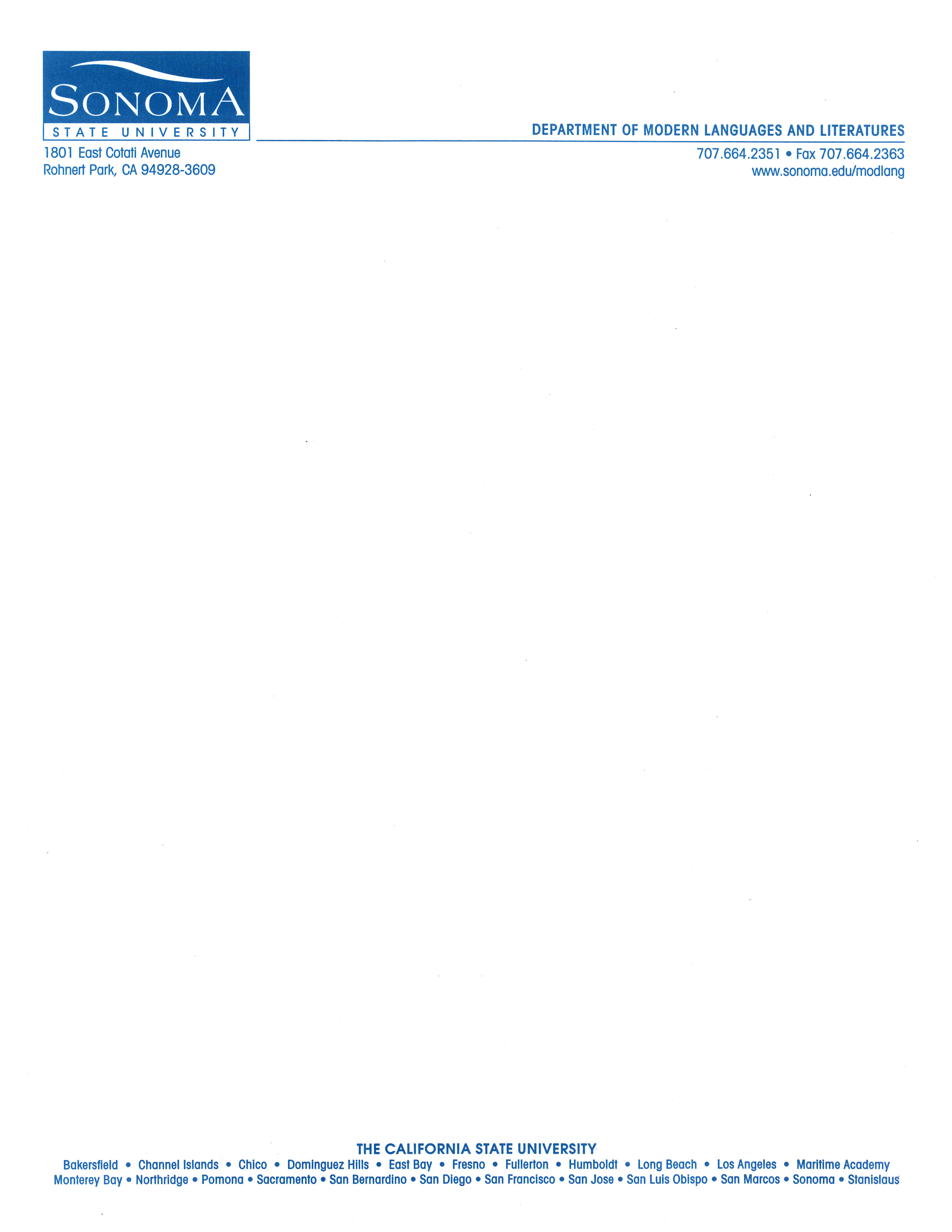 INTERN PERFORMANCE EVALUATION(MUST BE FILLED OUT BY ON-SITE SUPERVISOR)NAME OF INTERN 	ORGANIZATION 	ADDRESS 	ON-SITE SUPERVISOR 	TITLE 	PHONE NUMBER	EMAIL 	INTERN’S PRIMARY RESPONSIBILITY 	SONOMA STATE PROFESSOR____________________________________________________DATES OF INTERNSHIP:	FALL 	SPRING 	SUMMER 	FROM	TO 	 TOTAL HOURS WORKED: 45 Hours/1 Unit 	135 Hours/3 Units 	90 Hours/2 Units 	180 Hours/4 Units 	Please note your satisfaction with the intern in each category by circling the appropriate number representing the following categories: 1--UNSATISFACTORY; 2--IMPROVEMENT NEEDED;3--AVERAGE; 4--ABOVE AVERAGE; 5--OUTSTANDING. N/A- NOT APPLICABLEGENERAL COMMENTS: Please describe the intern’s major strength(s) and areas that need work and add any comments you wish to make:MAJOR STRENGTH(S):AREAS TO WORK ON:OTHER COMMENTS:I verify that this information is my evaluation of this student:Signature of On-Site Supervisor	Date****************************************TO BE FILLED OUT BY STUDENT******************************************I verify that I have received a copy of this evaluation:Signature of Student Intern	DateCourse No.	Intern Performance Evaluation form must be submitted to your professor by the last day of Finals Week. For dates check http://www.sonoma.edu/about/calendars.htmlRev:  3/16 ksReports to work as scheduled12345          N/AUnderstands assignments quickly12345          N/APerforms assignments effectively12345          N/AApplies knowledge and skills learned12345          N/ADoes work accurately and efficiently12345          N/AAnticipates and addresses problems12345          N/AAsks questions/makes suggestions12345          N/ATakes intern assignments seriously12345          N/AWorks well with staff12345          N/ALearns from experiences12345          N/AExpresses opinions and problems maturely12345          N/A